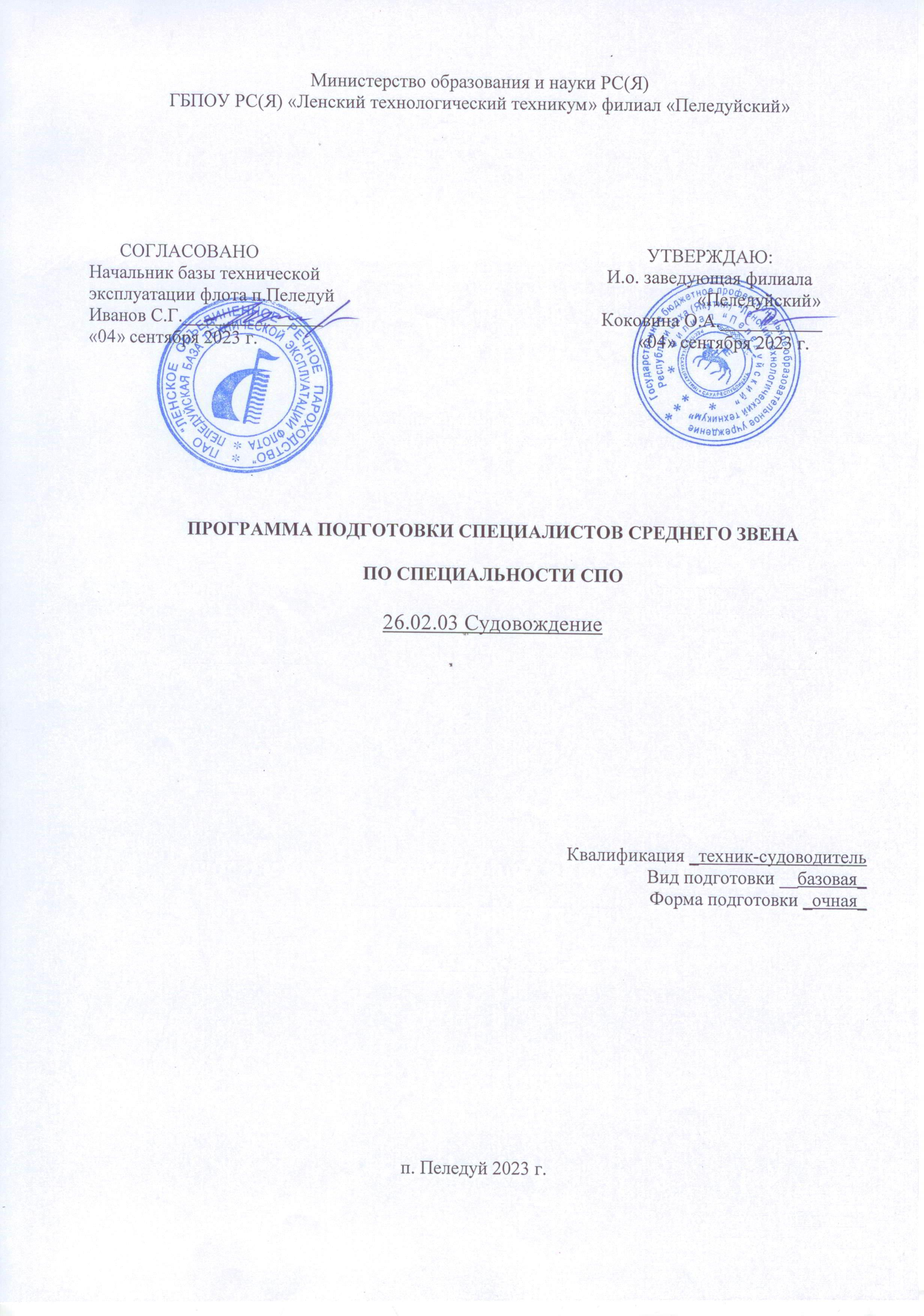 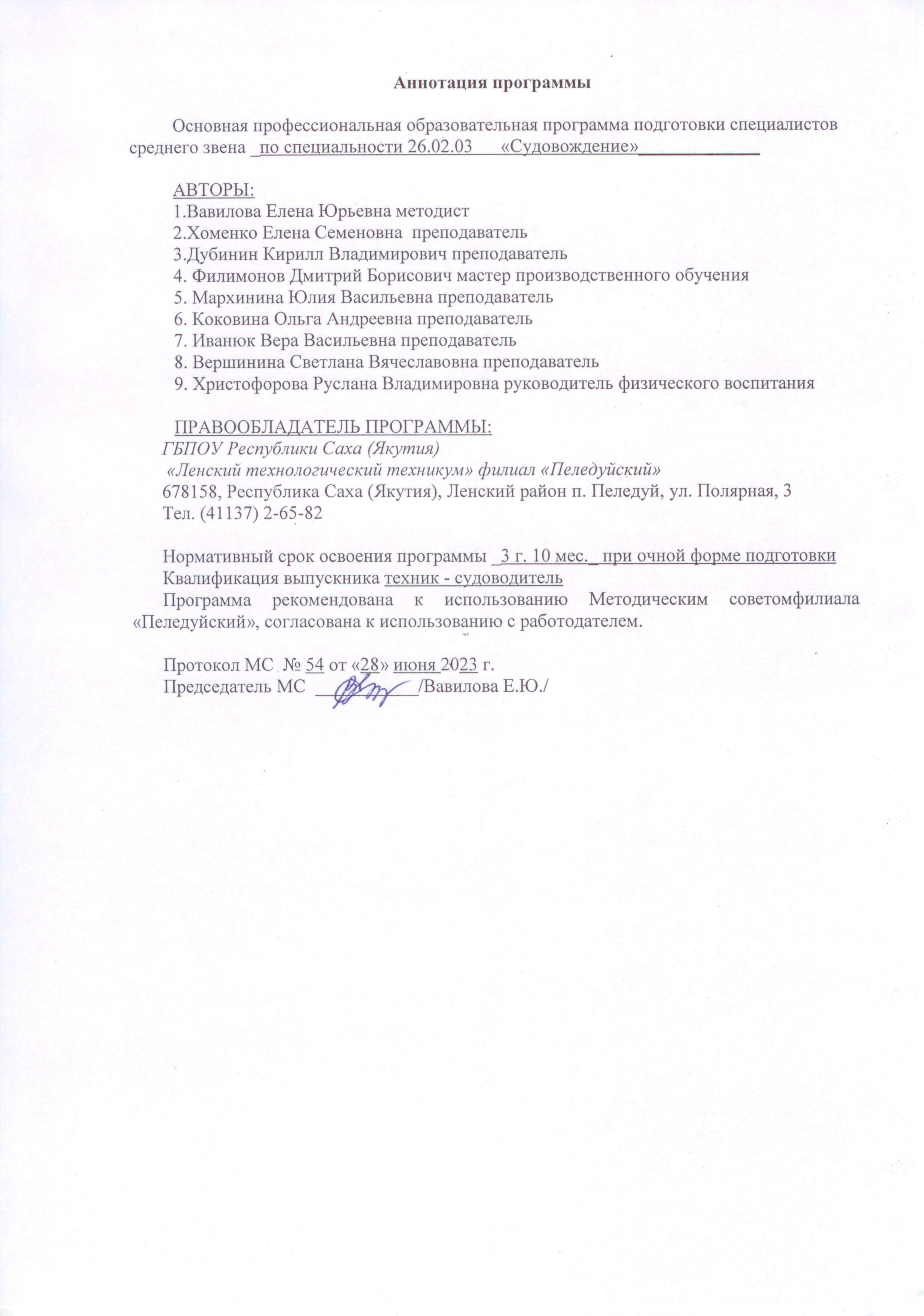 Аннотация ОПОП ППКРСДанная основная профессиональная образовательная программа разработана Государственным  бюджетным  профессиональным образовательным учреждением филиал «Пеледуйский» «Ленского технологического техникума» в соответствии  с федеральным государственным образовательным стандартом среднего профессионального образования по специальности 26.02.03 Судовождение, утвержденного Приказом Минпросвещения России от 02.12.2020 г. № 691 и Зарегистрирован в Минюсте России 03.02.2021 № 62347 представляет собой комплекс нормативно-методической документации, регламентирующей содержание, организацию и оценку результатов подготовки обучающихся по данной специальности на 2023-2027 учебные годы.  Нормативный срок освоения программы 3 г. 10мес. при очной форме подготовки. Основная цель подготовки по данной ОПОП ППССЗ – обучающийся прошедший подготовку и итоговую аттестацию должен быть готов к профессиональной деятельности в качестве Техник-судоводителя в организациях (на предприятиях) речного и морского транспорта независимо от их организационно-правовых форм.ОПОП ППССЗ  разработана с учетом потребностей регионального рынка труда. Реализация ОПОП ППССЗ согласовано с работодателями: начальником базы технической эксплуатации флота п. Пеледуй ОАО «ЛОРП» Ивановым С.Г.(от 04.09.2023г). В соответствии с потребностями работодателей и спецификой деятельности филиала вариативная часть  в количестве 1296 часов использована  на увеличение объема времени, отведенного на междисциплинарные курсы профессиональных модулей и производственную практику: МДК.01.02 Управление судном и технические средства судовождения – 184 часа; ПП.01.01 Производственная практика – 180 часов; ПП.02.01 Производственная практика – 288 часов; ПП.03.01 Производственная практика – 144 часа; МДК.04.01 Моторист рулевой – 356 часов; ПП.04.01 Производственная практика – 144 часа.Содержание ОПОП ППССЗ получило положительный отзыв внешнего рецензента начальника базы технической эксплуатации флота п. Пеледуй ОАО «ЛОРП» Иванова С.Г. Программы учебных дисциплин и профессиональных модулей прошли процедуру внутренней экспертизы на соответствие нормативных требований, рассмотрены и рекомендованы ПЦК филиала «Пеледуйский» (протокол № 1 от «26» июня 2023 г.) и Методическим советом (протокол № 54 от 28 июня 2023 г.). Содержание ОПОП включает: - Общие сведения (в т.ч. требования к поступающим; нормативный срок освоения программы; квалификационная характеристика выпускника; характеристика подготовки; оценка качества освоения основной профессиональной образовательной программы)- Учебный план (утвержденный директором техникума Бутаковой О.С.)		- Календарный график учебного процесса (утвержденный директором техникума Бутаковой О.С.) - Программы учебных дисциплин (31)- Программы профессиональных модулей (4)- Программа государственной итоговой аттестацииИ.о заведующая МО по УПР                                                 (Березовская А.Е.)Методист                                                                                   (Вавилова Е.Ю.)Председатель ПЦК  филиал «Пеледуйский»                        (Вавилова Е.Ю.) СодержаниеРаздел 1. Общие положения………………………………………………………………………5Раздел 2. Общая характеристика образовательной программы…………………………………6Раздел 3. Характеристика профессиональной деятельности выпускника    …………………..7 Раздел 4. Планируемые результаты освоения образовательной программы ………………   94.1. Общие компетенции ………………………………………………………………………..94.2. Профессиональные компетенции …………………………………………………………12.4.3 Личностные результаты ……………………………………………………………………..22Раздел 5. Структура образовательной программы …………………………………………….245.1. Учебный план ……………………………………………………………………………….285.2. Календарный учебный график ……………………………………………………………..315.3. Рабочая программа воспитания …………………………………………………………….32Раздел 6. Условия реализации образовательной программы ………………………………....326.1. Требования к материально-техническому обеспечению образовательной программы ..326.4. Требования к кадровым условиям реализации образовательной программ ……………346.2. Требования к учебно-методическому обеспечению образовательной программы…….71Раздел 1. Общие положения1.1. Настоящая основная образовательная программа (далее – ПООП) по специальности среднего профессионального образования разработана на основе федерального государственного образовательного стандарта среднего профессионального образования по специальности 26.02.03 Судовождение, утвержденного Приказом Минпросвещения России от 02.12.2020 г. № 691 (далее – ФГОС СПО).ПООП определяет рекомендованный объем и содержание среднего профессионального образования по специальности 26.02.03 Судовождение, планируемые результаты освоения образовательной программы, примерные условия образовательной деятельности.ПООП разработана для реализации образовательной программы на базе среднего общего образования.Образовательная программа, реализуемая на базе основного общего образования, разрабатывается образовательной организацией на основе требований федерального государственного образовательного стандарта среднего общего образования и ФГОС СПО с учетом получаемой специальности и настоящей ПООП СПО.1.2. Нормативные основания для разработки ПООП:	Федеральный закон от 29 декабря 2012 г. №273-ФЗ «Об образовании в Российской Федерации»;	Приказ Минобрнауки России от 28 мая 2014 г. № 594 «Об утверждении Порядка разработки примерных основных образовательных программ, проведения их экспертизы и ведения реестра примерных основных образовательных программ»;	Приказ Минобрнауки России от 02.12.20 г. № 691 «Об утверждении федерального государственного образовательного стандарта среднего профессионального образования по профессии 26.02.03 Судовождение»;- Порядок организации и осуществления образовательной деятельности по образовательным программам среднего профессионального образования, утвержденный приказом Министерства образования и науки Российской Федерации от 24августа2022г. №762.-  Приказ Минпросвещения России от 08.11.2021г. №800 «Об утверждении Порядка проведения государственной итоговой аттестации по образовательным программам среднего профессионального образования»;		Приказ Минобрнауки России № 885, Минпросвещения России № 390 от 5 августа 2020 г. «О практической подготовке обучающихся» (вместе с «Положением о практической подготовке обучающихся»;- Приказ Министерства образования и науки РФ от 14 октября 2022 г. N 906 "Об утверждении Порядка заполнения, учета и выдачи дипломов о среднем профессиональном образовании и их дубликатов"            -  Приказ Министерства просвещения Российской Федерации	от 17.05.2022 № 336   " Об утверждении перечней профессий и специальностей среднего профессионального образования и установлении соответствия отдельных профессий и специальностей среднего профессионального образования, указанных в этих перечнях, профессиям и специальностям среднего профессионального образования, перечни которых утверждены приказом Министерства образования и науки Российской Федерации от 29 октября 2013 г. № 1199  "Об	утверждении перечней	профессий	и	специальностей	среднего профессионального образования"Приказ Министерства труда и социальной защиты Российской Федерации от 08.09.15 г. № 612н «Об утверждении профессионального стандарта «Судоводитель-механик»;Приказ Министерства труда и социальной защиты Российской Федерации от 13.10.17 г. № 727н «Об утверждении профессионального стандарта «Механик и командир плавучего крана»;	- Приказ Министерства труда и социальной защиты Российской Федерации от 13.10.17 г. № 728н «Об утверждении профессионального стандарта «Лоцман»;	- Приказ Министерства труда и социальной защиты Российской Федерации от 04.06.18 г. № 357н «Об утверждении профессионального стандарта «Инспектор государственного портового контроля»;	- Приказ Министерства труда и социальной защиты Российской Федерации от 18.06.18 г. № 392н «Об утверждении профессионального стандарта «Оператор системы управления движением судов»;	- Приказ Министерства труда и социальной защиты Российской Федерации от 23.01.19 г. № 33н «Об утверждении профессионального стандарта «Командир земснаряда-механик»;	- Приказ Министерства труда и социальной защиты Российской Федерации от 29.11.2019 г. № 744н «Об утверждении профессионального стандарта «Оператор глобальной морской службы спасения при бедствиях (судовой, береговой)»;- Приказ Министерства труда и социальной защиты Российской Федерации от 29.11.2019 г. № 745н «Об утверждении профессионального стандарта «Судоводитель».1.3. Перечень сокращений, используемых в тексте ПООП:ФГОС СПО – Федеральный государственный образовательный стандарт среднего профессионального образования;ПООП – примерная основная образовательная программа; МДК – междисциплинарный курс;ПМ – профессиональный модуль; ОК – общие компетенции;ПК – профессиональные компетенции;ГИА – государственная итоговая аттестация;ОД – общеобразовательные дисциплиныЦикл СГ–Социально-гуманитарный цикл; Цикл ЕН – Математический и общий естественнонаучный цикл.ОП – Общепрофессиональный циклРаздел 2. Общая характеристика образовательной программы2.1. Общая характеристика образовательной программы (базовый уровень)Квалификация, присваиваемая выпускникам образовательной программы: - техник-судоводитель;Получение образования по специальности допускается только в профессиональной образовательной организации или образовательной организации высшего образования.Формы обучения: очная.Срок получения образования по образовательной программе, реализуемой на базе основного общего образования по квалификации: - техник-судоводитель – 3 года 10 месяцев.Объем программы по освоению программы среднего профессионального образования на базе основного общего образования с одновременным получением среднего общего образования:- техник-судоводитель – 5940 академических часов.Раздел 3. Характеристика профессиональной деятельности выпускник3.1. Область профессиональной деятельностиОбласть профессиональной деятельности выпускников: эксплуатация судов, обеспечение и контроль обеспечения безопасности плавания судов, предотвращение загрязнения окружающей среды, выполнение международного и национального законодательства в области водного транспорта, организация и управление движением водного транспорта, техническое обслуживание и ремонт судовых энергетических установок и механизмов.3.2. Объекты профессиональной деятельностиОбъектами профессиональной деятельности выпускников являются: суда морского и внутреннего водного транспорта, суда рыбопромыслового и технического флотов, суда освоения шельфа и плавучие буровые установки, военные и пограничные корабли и суда, находящиеся в государственной или муниципальной собственности; судовые энергетические установки и механизмы;  перевозимые грузы; навигационное оборудование; коллективные и индивидуальные спасательные средства; экипажи судов. 3.3. Виды профессиональной деятельностиСтудент по специальности 26.02.03 «Судовождение» готовится к следующим видам деятельности:управление и эксплуатация судна;обеспечение безопасности плавания; обработка и размещение груза;выполнение работ по одной или нескольким профессиям рабочих, должностям служащих.3.4. Задачи профессиональной деятельности выпускника         В области управления и эксплуатации судна: планировать и осуществлять переход в точку назначения, определять местоположение судна; маневрировать и управлять судном; обеспечивать использование и техническую эксплуатацию технических средств судовождения и судовых систем связи.В области обеспечения безопасности плавания: организовывать мероприятия по обеспечению транспортной безопасности;применять средства по борьбе за живучесть судна;организовывать и обеспечивать действия подчиненных членов экипажа судна при организации учебных пожарных тревог, предупреждения возникновения пожара и при тушении пожара;организовывать и обеспечивать действия подчиненных членов экипажа судна при авариях;оказывать первую медицинскую помощь пострадавшим;организовывать и обеспечивать действия подчиненных членов экипажа судна при оставлении судна, использовать спасательные шлюпки, спасательные плоты и иные спасательные средства;организовывать и обеспечивать действия подчиненных членов экипажа судна по предупреждению и предотвращению загрязнения водной среды.В области обработки  и размещения груза: планировать и обеспечивать безопасную погрузку, размещение, крепление груза и уход за ним в течение рейса и выгрузки;соблюдать меры предосторожности во время погрузки и выгрузки и обращения с опасными и вредными грузами во время рейса.Раздел 4. Планируемые результаты освоения образовательной программы4.1 Общие компетенции4.2. Профессиональные компетенции4.2. 1. Профессиональные компетенции (базовый уровень)4.3 Личностные результатыРаздел 5. Структура образовательной программы5.1 Базисный учебный планБАЗИСНЫЙ УЧЕБНЫЙ ПЛАНпо специальности 26.02.03 «Судовождение»программы подготовки специалистов среднего звенабазовой подготовки Квалификация: техник-судоводительФорма обучения – очная Нормативный срок обучения на базесреднего общего образования – 3 года 10 месяцев5.2 Учебный план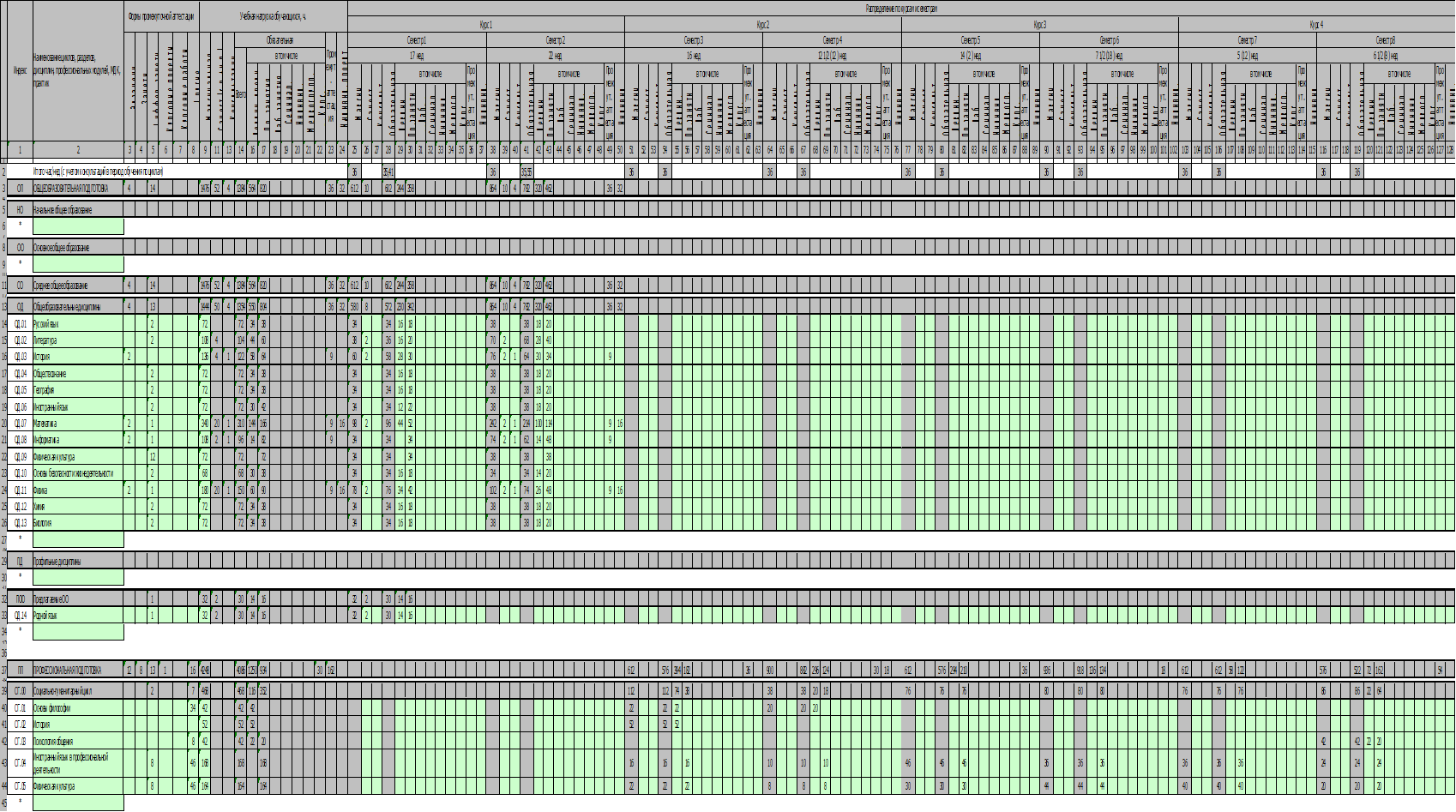 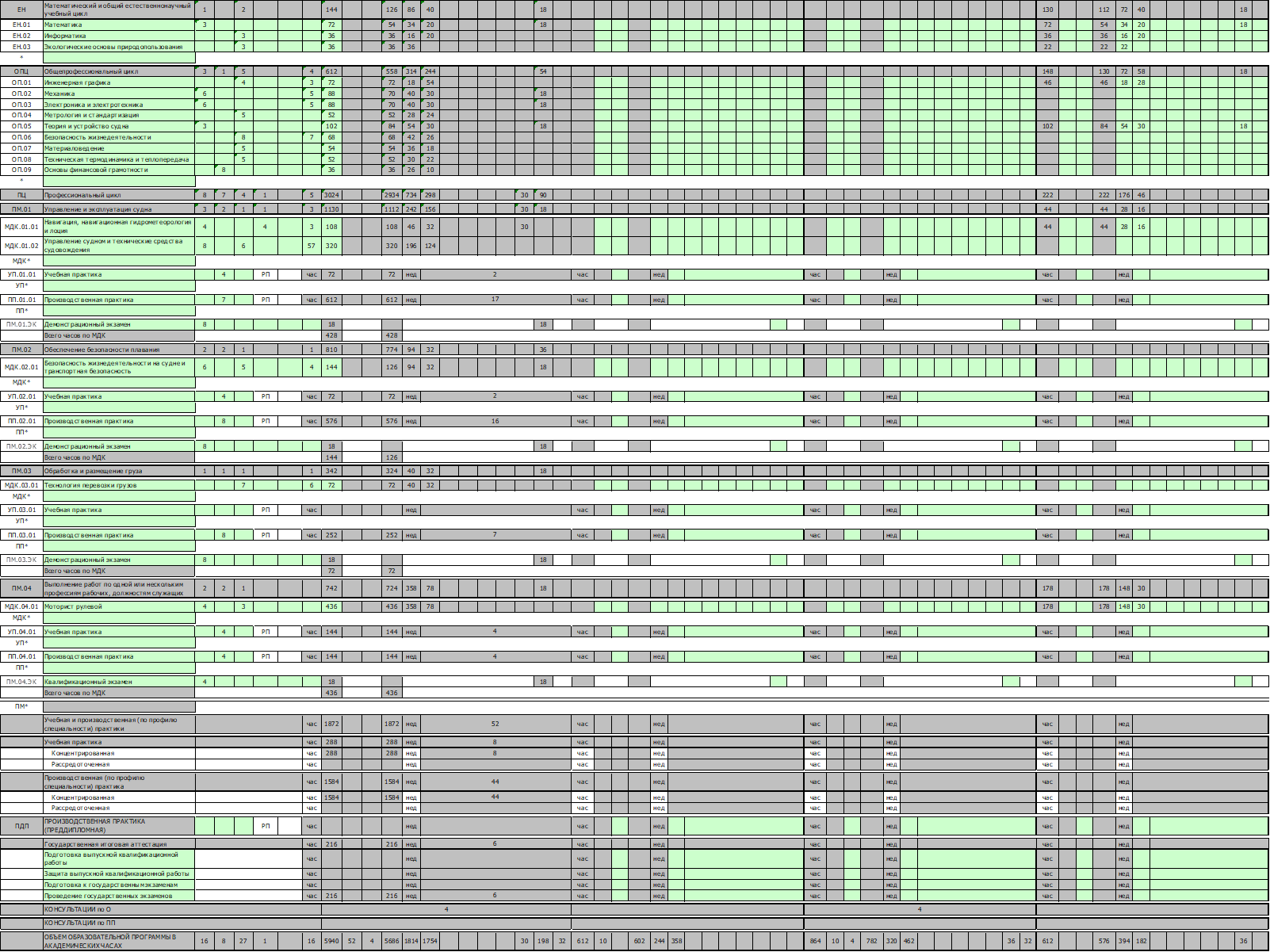 5.2 Вариативная часть распределяется следующим образом:- на увеличение объема времени, отведенного на дисциплины и модули обязательной части;- на увеличение объема производственной практики; Распределение по циклам представлено в таблице :  Вариативная часть в количестве 1296  часов распределена на расширение и углубление содержания модулей обязательной части и производственных практик. Содержание вариативной части профессионального цикла раскрывает	особенности	технологического процесса	базового	предприятия, оборудования, материалов,     технической     и	нормативной     документации.	5.3 Календарный учебный график            В календарном учебном графике на весь период обучения указывается последовательность реализации ППССЗ специальности 26.02.03 «Судовождение», включая теоретическое обучение, практики, промежуточные и итоговую аттестации,   каникулы.          Календарный учебный график ППССЗ очной формы получения образования специальности 26.02.03 «Судовождение» на базе основного общего образования с нормативным сроком обучения 3 года 10 месяцев приведен 5.4. Рабочая программа воспитанияЦели и задачи воспитания обучающихся при освоении ими образовательной программы: Цель рабочей программы воспитания – личностное развитие обучающихся и ихсоциализация, проявляющиеся в развитии их позитивных отношений к общественным ценностям, приобретении опыта поведения и применения сформированных общих компетенций специалистов среднего звена для работы на судах морского и речного флота.Задачи:формирование единого воспитательного пространства, создающего равные условия для развития	обучающихся	филиала «Пеледуйский» ГБПОУ РС(Я) «Ленского технологического техникума»	организация всех видов деятельности, вовлекающей обучающихся в общественно-ценностные социализирующие отношения;формирование у обучающиеся филиала общих ценностей, моральных и нравственных ориентиров, необходимых для устойчивого развития государства;усиление воспитательного воздействия благодаря непрерывности процесса воспитания.Раздел 6. Условия реализации образовательной программы6.1. Требования к материально-техническому обеспечению образовательной программыСпециальные помещения должны представлять собой учебные аудитории для проведения занятий всех видов, предусмотренных образовательной программой, в том числе групповых и индивидуальных консультаций, текущего контроля и промежуточной аттестации, а также помещения для самостоятельной работы, мастерские и лаборатории, оснащённые оборудованием, техническими средствами обучения и материалами, учитывающими требования международных стандартов.Перечень специальных помещений6.1.1 Учебные аудитории:Актовый зал6.1.2. Материально-техническое оснащение лабораторий, мастерских и баз практики по специальности.Для реализации ППССЗ по специальности 26.02.03	материально-техническая база филиала «Пеледуйский» обеспечивает проведение всех видов дисциплинарной и междисциплинарной	подготовки,	лабораторной,	практической	работы обучающихся, предусмотренных	учебным планом и	соответствующей     действующим     санитарным и противопожарным правилам и нормам в разрезе выбранных траекторий. Необходимый для реализации ППССЗ перечень материально-технического обеспечения филиала включает в себя6.1.2.1. Оснащение лабораторийЛаборатории:-Электроники и электротехники. Комплект учебной мебели (парты,доска).Технические средства: ноутбук HP Compag 6720s, проектор ACER XD 1250P, экран Draper Cohsuil, Наглядные средства: стенды - 5 шт. Оборудование: амперметр (14 шт), вольтметр (10 шт), выпрямитель, генератор, тестер (2 шт), автотрансформатор; калькулятор (9 шт); отвертка индикаторная; счетчик однофазный, фонарь, щит электрический, электротестер, полупроводниковый тестер, плоскогубцы, трансформатор (2 шт)-Информатики.Комплект учебной мебели (столы, стулья, доска меловая на ножках, компьютерные кресла). Технические средства: компьютеры  20 шт.; компьютер преподавателя, колонки –2 шт принтер (сканер), коммутатор (2 шт), модем, наушники - 10 шт. Интерактивная доска, Мультимедийный проектор-Материаловедения.Комплект учебной мебели (столы, стулья доска, интерактивная доска). Кафедра. Стеллажи для наглядных пособий -Эксплуатация судовых энергетических установок.Комплект учебной мебели (парта, доска). Стеллаж с наглядными пособиями (6 шт).Наглядные пособия: стенды настенные , плакаты. Оборудование: дизель 6ЧСП 18*22, дизель-генератор 4НВД-24 100 л.с, дизель	Шкода 6А-160 ПНС, Дизель 3Д-6. Компрессор электрический. Баллон пусковой. Верстак слесарный. Пульт ДУ двигателя. Баллон кислородный. Механический индикатор. Огнетушитель ОП-4, Микрометр. Мотор одноцилиндровый в разрезе. Щит управления дизелем. Ящик с инструментом. Инструменты: штангенциркуль, ключи рожковые разные (комплект). Виртуальный стенд 3D модель двигателя.6.1.2.2. Оснащение мастерскихМастерские:Слесарная.Комплект учебной мебели: доскаОборудование: верстак слесарный с комплектом инструмента, станок наждачный напольный, станок сверлильный настольный, наковальня, Инструменты: отвертка, молоток слесарный, плоскогубцы, зубило слесарное, ножовка по металлу ручная, штангенциркуль, чертилка слесарная, напильники разные, ножницы по металлу ручные.Наглядные пособия: стенды, плакаты.Специальная одежда: халаты.-Такелажная.Комплект учебной мебели (столы, стулья, доска). Кафедра.Наглядные средства: стенды 3 шт.Оборудование: капроновый трос длиной  каболки, свайка такелажная стальная, бросательный конец, растительный трос длиной; шкив; мушкель; лопатка; очки защитные; секач, талреп.6.1.2.3. Оснащение баз практикРеализация образовательной программы предполагает обязательную учебную и производственную практику, которые реализуются в форме практической подготовки.Учебная практика проводится в учебных мастерских филиала оснащённых соответствующим оборудованием, инструментами, расходными материалами, обеспечивающими выполнение всех видов работ, определённых содержанием программ профессиональных модулей, а также       для специальностей плавсостава: на самоходных судах, находящихся в эксплуатации (для обучающихся в соответствии с требованиями Конвенции ПДНВ на морских самоходных судах, находящихся в эксплуатации), используются судовые устройства, механизмы и системы, судовая документация, карты, руководства и пособия для плавания, прокладочный инструмент и другое и на судах ПАО «ЛОРП» ВРВП в качестве практиканта	(кадета,	стажера),	обеспечивающих деятельность	обучающихся в профессиональной области – эксплуатация судов, обеспечение и контроль обеспечения безопасности плавания судов, предотвращение загрязнения окружающей среды, выполнение международного и национального законодательства в области водного транспорта, организация и управление движением водного транспорта, техническое обслуживание и ремонт судовых энергетических установок и механизмов, Производственная практика проводится	для специальностей плавсостава: на самоходных судах, находящихся в эксплуатации. Для обучающихся в соответствии с требованиями Конвенции ПДНВ производственная практика проводится на речных самоходных судах, находящихся в эксплуатации), находящихся в эксплуатации, в качестве практиканта ( кадета, стажера)или в штатной должности члена экипажа палубной команды.Оборудование	предприятий	и	технологическое	оснащение	рабочих мест производственной	практики	должно     соответствовать	содержанию  профессиональной деятельности и дать возможность обучающемуся овладеть профессиональными компетенциями по всем видам деятельности, предусмотренными программой, с использованием современных технологий, материалов и оборудования.6.2. Кадровое обеспечениеРеализация ОПОП ППССЗ обеспечивается педагогическими кадрами техникума, имеющими высшее профессиональное образование, как правило, базовое или образование, соответствующее профилю преподаваемой дисциплины, ПМ и систематически занимающиеся научно-методической деятельностью.Состав преподавателей, обеспечивающих образовательный процесс по ОПОП ППССЗ 26.02.03 «Судовождение».Состав преподавателей, обеспечивающих образовательный процесспо ОПОП ППКРС 13.01.10 «Электромонтер по ремонту и обслуживанию электрооборудования (по отраслям)»Обеспеченность библиотечного фонда по ОПОП ПССЗ 26.02.03 «Судовождение»Наименование основных видов деятельностиНаименование профессиональных модулейКвалификацииКвалификацииТехник-судоводительСтарший техник судоводитель с правом эксплуатации судовых энергетических установокУправление и эксплуатация суднаУправление и эксплуатация суднаосваиваетсяосваиваетсяУправление и эксплуатация судна с правом эксплуатации судовых энергетических установокУправление и эксплуатация судна с правом эксплуатации судовых энергетических установок-осваиваетсяОбеспечение безопасности плаванияОбеспечение безопасности плаванияосваиваетсяосваиваетсяОбработка и размещение грузаОбработка и размещение грузаосваиваетсяосваиваетсяАнализ эффективности работы суднаАнализ эффективности работы судна-осваиваетсяВыполнение работ по одной или нескольким профессиям рабочихМатрос Моторист-матрос Моторист-рулевой Подшкипер РулевойосваиваетсяосваиваетсяОК 01Выбирать способы решения задач профессиональной деятельности применительно к различным контекстам;Умения: - распознавать задачу и/или проблему в профессиональном и/или социальном контексте; -анализировать задачу и/или проблему и выделять её составные части; -определять этапы решения задачи; выявлять и эффективно искать информацию, необходимую для решения задачи и/или проблемы; -составлять план действия; -определять необходимые ресурсы; -владеть актуальными методами работы в профессиональной и смежных сферах; -реализовывать составленный план; -оценивать результат и последствия своих действий (самостоятельно или с помощью наставника) Знания: - актуальный профессиональный и социальный контекст, в котором приходится работать и жить; -основные источники информации и ресурсы для решения задач и проблем в профессиональном и/или социальном контексте; -алгоритмы выполнения работ в профессиональной и смежных областях; -методы работы в профессиональной и смежных сферах; -структуру плана для решения задач; -порядок оценки результатов решения задач профессиональной деятельностиОК.02Использовать современные средства поиска, анализа и интерпретации информации и информационные технологии для выполнения задач профессиональной деятельностиУмения: -определять задачи для поиска информации; -определять необходимые источники информации; -планировать процесс поиска; -структурировать получаемую информацию; -выделять наиболее значимое в перечне информации; -оценивать практическую значимость результатов поиска; -оформлять результаты поиска; -применять средства информационных технологий для решения профессиональных задач; -использовать современное программное обеспечение. Знания: -номенклатура информационных источников, применяемых в профессиональной деятельности; - приемы структурирования информации; -формат оформления результатов поиска информации; -современные средства и устройства информатизации; -порядок их применения и программное обеспечение в профессиональной деятельности.ОК.03Планировать и реализовывать собственное профессиональное и личностное развитие, предпринимательскую деятельность в профессиональной сфере, использовать знания по финансовой грамотности в различных жизненных ситуацияхУмения: -определять а  ктуальность нормативно-правовой документации в профессиональной деятельности; -применять современную научную профессиональную терминологию; -определять и выстраивать траектории профессионального развития и самообразования; -выявлять достоинства и недостатки коммерческой идеи; -презентовать идеи открытия собственного дела в профессиональной деятельности; -оформлять бизнес-план; -рассчитывать размеры выплат по процентным ставкам кредитования; -определять инвестиционную привлекательность коммерческих идей в рамках профессиональной деятельности; -презентовать бизнес-идею; -определять источники финансирования. Знания: - содержание актуальной нормативно-правовой документации; -современная научная и профессиональная терминология; -возможные траектории профессионального развития и самообразования; -основы предпринимательской деятельности; -основы финансовой грамотности; -правила разработки бизнес-планов; -порядок выстраивания презентации; -кредитные банковские продукты.ОК.04Эффективно взаимодействовать и работать в коллективе и команде;Умения: -организовывать работу коллектива и команды; -взаимодействовать с коллегами, руководством, клиентами в ходе профессиональной деятельности. Знания- психологические основы деятельности коллектива, -психологические особенности личности; -основы проектной деятельностиОК.05Осуществлять устную и письменную коммуникацию на государственном языке Российской Федерации с учётом особенностей социального и культурного контекста.Умения: -грамотно излагать свои мысли и оформлять документы по профессиональной тематике на государственном языке, проявлять толерантность в рабочем коллективе. Знания: -особенности социального и культурного контекста; -правила оформления документов и построения устных сообщений.ОК.6Проявлять гражданскопатриотическую позицию, демонстрировать осознанное поведение на основе традиционных общечеловеческих ценностей, в том числе с учетом гармонизации межнациональных и межрелигиозных отношений, применять стандарты антикоррупционного поведения.Умения: -описывать значимость своей специальности; -осуществлять взаимодействие с учетом особенностей межнациональных и межрелигиозных отношений -применять стандарты антикоррупционного поведения. Знания: -сущность гражданско-патриотической позиции, общечеловеческих ценностей; -значимость профессиональной деятельности по специальности; -особенности межнациональных и межрелигиозных отношений; -стандарты антикоррупционного поведения и последствия его нарушения.ОК.07Содействовать сохранению окружающей среды, ресурсосбережению, применять знания об имениях климата, принципы бережливого производства, эффективно действовать в чрезвычайных ситуациях.Умения:-соблюдать нормы экологической безопасности; -определять направления ресурсосбережения в рамках профессиональной деятельности по специальности;-учитывать изменения климата в различных жизненных и профессиональных ситуациях.Знания:-правила экологической безопасности при ведении профессиональной деятельности; -основные ресурсы, задействованные в профессиональной деятельности; -пути обеспечения ресурсосбережения;-принципы бережного производстваОК.08Использовать средства физической культуры для сохранения и укрепления здоровья в процессе профессиональной деятельности и поддержания необходимого уровня физической подготовленности.Умения:-использовать физкультурно-оздоровительную деятельность для укрепления здоровья, достижения жизненных и профессиональных целей; -применять рациональные приемы двигательных функций в профессиональной деятельности; -пользоваться средствами профилактики перенапряжения, характерными для данной специальности.Знания:-роль физической культуры в общекультурном, профессиональном и социальном развитии человека; -основы здорового образа жизни; -условия профессиональной деятельности и зоны риска физического здоровья для специальности; -средства профилактики перенапряжения.ОК.09Использовать информационные технологии в профессиональной деятельности;Умения: применять средства информационных технологий для решения профессиональных задач; использовать	современное	программное обеспечениеЗнания: современные средства и устройстваинформатизации;	порядок	их применения и программное обеспечение в профессиональной деятельностиОК.10Пользоваться профессиональной документацией на государственном и иностранном языкахУмения:-понимать общий смысл четко произнесенных высказываний на известные темы(профессиональные и бытовые),-понимать тексты на базовые профессиональные темы;-участвовать в диалогах на знакомые общие и профессиональные темы;-строить простые высказывания о себе и о своей профессиональной деятельности;-кратко обосновывать и объяснять свои действия (текущие и планируемые);-писать простые связные сообщения на знакомые или интересующие профессиональные темы.Знания:-правила построения простых и сложных предложений на профессиональные темы;-основные общеупотребительные глаголы (бытовая и профессиональная лексика);-лексический минимум, относящийся к описанию предметов, средств и процессов профессиональной деятельности;-особенности произношения;-правила чтения текстов профессиональной направленности.ОК.11Использовать знания по финансовой грамотности, планировать предпринимательскую деятельность в профессиональной сфереУмения: выявлять достоинства и недостатки коммерческой идеи; презентовать идеи открытия собственного	дела	в	профессиональной деятельности;            оформлять            бизнес-план; рассчитывать размеры выплат по процентным ставкам                кредитования определять инвестиционную привлекательностькоммерческих идей в рамках профессиональнойдеятельности;	презентовать	бизнес-идею;определять источники финансированияЗнания:	основы	предпринимательской деятельности; основы финансовой грамотности; правила     разработки     бизнес-планов;	порядок выстраивания презентации; кредитные банковские продукты.Основные виды деятельностиКод и наименование компетенцииПоказатели освоения компетенцииУправление и эксплуатация суднаПК 1.1. Планировать и осуществлять переход в точку назначения, определять местоположение судна;Практический опыт в:- несении ходовой навигационной вахты; аналитическом и графическом счислении; - определении места судна визуальными и астрономическими способами, с использованием навигационных приборов и систем;- предварительной проработке и планировании перехода с учетом гидрометеорологических условий плавания, руководств для плавания и навигационных пособий;- использовании и анализе информации о местоположения суднаиспользовании прогноза погоды и океанографических условий при плавании суднаУмения:определять координаты пунктов прихода, разность широт и разность долгот, дальность видимости ориентиров;решать задачи на перевод и исправления курсов и пеленгов;читать навигационные карты;вести графическое счисление пути судна на карте с учетом поправки лага и циркуляции, дрейфа суд-на от ветра, сноса судна течением, совместного действия ветра и течения, вести счисление пути судна;определять место судна различными способами на морской навигационной карте;определять местоположение судна с помощью спутниковых навигационных систем; ориентироваться в особенностях района и опасностях при плавании вблизи берега и в узкостях; производить	предварительную	прокладку	по маршруту перехода;производить корректуру карт, лоций и других навигационных пособий для плавания;рассчитывать элементы прилива с помощью таблиц приливов, составлять график прилива и решать связанные с ним штурманские задачи; рассчитывать среднюю квадратическую погрешность (далее - СКП) счислимого и обсервованного места;определять гидрометеорологические элементы в результате наблюдений;составлять радиотелеграммы для передачи гидрометео данных в центры сбора;составлять краткосрочные прогнозы в результате анализа параметра наблюдений и их изменения; использовать гидрометео информацию для обеспечения безопасности плаванияЗнания:основные понятия и определения навигации; назначение, классификацию и компоновку навигационных карт;электронные навигационные карты;судовую коллекцию карт и пособий, их корректуру и учет;определение направлений и расстояний на картах; выполнение предварительной прокладки пути судна на картах;условные знаки на навигационных картах; графическое и аналитическое счисление пути судна и оценку его точности; методы и способы определения места судна визуальными способами с оценкой их точности; мероприятия по обеспечению плавания судна в особых условиях, выбор оптимального маршрута; средства навигационного оборудования и ограждений;навигационные пособия и руководства для плавания;учет приливно-отливных течений в судовождении; руководство для плавания в сложных условиях; организацию штурманской службы на судах; физические процессы, происходящие в атмосфере и мировом океане, устройство гидрометеорологических приборов, используемых на судах;влияние гидрометео условий на плавание судна, порядок передачи сообщений и систем записи гидрометеорологической информацииПК 1.2. Маневрировать и управлять судном;Практический опыт в:постановке судна на якорь и съемке с якоря и швартовных бочек;пересадке людей, швартовных операциях, буксировке судов и плавучих объектов;управлении судномУмения:применять правила несения ходовой и стояночной вахты, осуществлять контроль за выполнением установленных требований, норм и правил, поддержания судна в мореходном состоянии;стоять на руле, вести надлежащее наблюдение за судном и окружающей обстановкой, опознавать огни, знаки и звуковые сигналы;владеть иностранным языком в объеме, необходимом для выполнения своих функциональных обязанностей;передавать и принимать информацию, в том числе с использованием визуальных сигналов; выполнять маневры, в том числе при спасании человека за бортом, постановке на якорь и швартовке;эксплуатировать системы дистанционного управления судовой двигательной установки, рулевых и энергетических систем;управлять судном на мелководье и в узкости, в штормовых условиях, во льдах, в зонах действия систем разделения движения, с учетом влияния ветра и течения;выполнять процедуры постановки на якорь и швартовные бочки, швартовки судна к причалу, к судну на якоре или на ходу;использовать радиолокационные станции (далее -РЛС), системы автоматизированной радиолокационной прокладки (далее - САРП), автоматическиеинформационные системы (далее - АИС) для обеспечения безопасности плавания, учитывать факторы и ограничения, влияющие на их работу, определять элементы движения целей, обнаруживать изменение курса и скорости других судов, имитировать маневр собственного судна для безопасного расхождения с другими судами;использовать технику радиолокационной прокладки и концепции относительного и истинного движений, параллельную индексацию;выполнять требования по безопасной перевозке опасных грузов;использовать	стандартные	компьютерные программы, предназначенные для ведения судовой документацииЗнания:маневренные характеристики судна;влияние работы движителей и других факторов на управляемость судна;маневрирование при съемке и постановке судна на якорь, к плавучим швартовым сооружениям; швартовые операции;плавание во льдах, буксировку судов, снятие судна с мели, влияние водоизмещения, осадки, дифферента, скорости и запаса воды под килем на диаметр циркуляции и тормозной путь;технику ведения радиолокационной прокладки и концепции относительного и истинного движения; способы расхождения с судами с помощью радиолокатора и средств автоматической радиолокационной прокладки;способы маневрирования для предотвращения ситуации чрезмерного сближения;правила контроля за судами в портах; роль человеческого фактора; ответственность за аварииПК 1.3. Обеспечивать использование и техническую эксплуатацию технических средств судовождения и судовых систем связи;Практический опыт в:навигационной эксплуатации и техническом обслуживании технических систем судовождения и связи, решении навигационных задач с использованием информации от этих систем, расчете поправок навигационных приборов;определении поправки компасаУмения:управлять радиоэлектронными и техническими системами судовождения и связи в зависимости от складывающейся навигационной и гидрометеорологической обстановки в соответствии с правилами эксплуатации, интерпретировать и обрабатывать	информацию,	отображаемую этими	системами, контролировать исправность и точность систем, самостоятельно осваивать новые типы судовой навигационной аппаратуры по ее техническому описанию;эффективно и безопасно эксплуатировать оборудование ГМССБ для приема и передачи различной информации, обеспечивающей безопасность мореплавания и коммерческую деятельность судна в условиях нормального распространения радиоволн и в условиях различных помех;действовать при передаче или получении сигнала бедствия, срочности или безопасностиЗнания:физические и теоретические основы, принципы действия, характерные ограничения и технико-эксплуатационные характеристики радиоэлектронных и технических приборов и систем судовождения и связи: магнитного компаса, гироскопического компаса, спутникового компаса,  гироазимута, гиротахометра, лага, эхолота, авторулевого, судового радиолокатора, приемников наземных и космических радионавигационных систем, систем автоматизированной радиолокационной прокладки, приемника автоматической идентификационной системы, аварийных радиобуев, аппаратуры глобальной морской системы связи при бедствии (далее - ГМССБ), аппаратуры автоматизированной швартовки крупнотоннажных судов и систем интегрированного ходового мостика;основы автоматизации управления движением судна, систему управления рулевым приводом, эксплуатационные процедуры перехода с ручного на автоматическое управление и обратноОбеспечение безопасности плаванияПК 2.1. Организовывать мероприятия по обеспечению транспортной безопасности;Практический опыт в:обеспечении надлежащего уровня охраны суднаУмения:обеспечивать защищенность судна от актов незаконного вмешательства;предотвращать неразрешенный доступ на судноЗнания:нормативные правовые акты в области безопасности плавания и обеспечения транспортной безопасности;мероприятия по обеспечению транспортной безопасности;уровни охраны на судах и портовых средствахПК 2.2. Применять средства по борьбе за живучесть судна;Практический опыт в:борьбе за живучесть суднаУмения:применять средства и системы пожаротушения; применять средства по борьбе с водойЗнания:мероприятия по обеспечению противопожарной безопасности на судне виды и химическую природу пожара;виды средств и системы пожаротушения на судне; особенности тушения пожаров в различных судовых помещениях;виды средств индивидуальной защиты; мероприятия по обеспечению непотопляемости суднаПК 2.3. Организовывать и обеспечивать действия подчиненных членов экипажа судна при организации различных видов тревог;Практический опыт в: действовать по тревогамУмения:пользоваться средствами подачи сигналов аварийно-предупредительной сигнализации в случае происшествия или угрозы происшествияЗнания:расписание по тревогам, виды и сигналы тревог; методы восстановления остойчивости и спрямления аварийного судна;виды и способы подачи сигналов бедствия; порядок действий при поиске и спасании; организацию проведения тревог;ПК 2.4. Организовывать и обеспечивать действия подчиненных членов экипажа судна при авариях;Практический опыт в: использовании коллективных и индивидуальных спасательных средствУмения:действовать при различных аварияхЗнания:порядок действий при авариях;ПК 2.5. Оказывать первую помощь пострадавшимПрактический опыт в:действиях при оказании первой помощиУмения:оказывать первую помощь, в том числе под руководством квалифицированных специалистов с применением средств связиЗнания:порядок действий при оказании первой помощиПК 2.6. Организовывать и обеспечивать действия подчиненных членов экипажа судна при оставлении судна, использовать коллективные и индивидуальные спасательные средства;Практический опыт в:организации и выполнении указаний при оставлении суднаУмения:применять меры защиты и безопасности пассажиров и экипажа в аварийных ситуациях: управлять коллективными спасательными средствамипроизводить спуск и подъем спасательных и дежурных шлюпок, спасательных плотовЗнания:способы выживания на воде;виды коллективных и индивидуальных спасательных средств и их снабжения;устройства	спуска	 и	подъема спасательных средствПК 2.7. Организовывать и обеспечивать действия подчиненных членов экипажа судна по предупреждению и предотвращению загрязнения водной средыПрактический опыт в: использовании средств индивидуальной защитыУмения:действовать в чрезвычайных ситуацияхЗнания:комплекс мер по предотвращению загрязнения окружающей средыОбработка и размещение грузаПК 3.1. Планировать и обеспечивать безопасную погрузку, размещение, крепление груза и уход за ним в течение рейса и выгрузкиПрактический опыт в:проведении грузовых операций в соответствии с грузовыми планами или другими документами и установленными правилами, нормами безопасности, инструкциями по эксплуатации оборудования и судовыми ограничениями по размещению грузовУмения:организовывать наблюдение за обработкой грузов в соответствии с международными и национальными правилами;составлять грузовой план судна и делать расчет остойчивость судна;производить крепление и размещение различных видов грузовЗнания:свойства, транспортные характеристики основных видов грузов и правила их перевозки, погрузки, выгрузки и хранения;методику составления грузового плана и расчета остойчивости;безопасную обработку, размещения и крепления грузов;обеспечение сохранности грузов;основные документы для приема сдачи и перевозки грузов;организационную	структуру	направления коммерческой деятельности на водном транспорте;внешнеторговые операции, фрахтование судов, типовые чартеры;коммерческие операции по перевозке грузов; основы формирования тарифов на операции с грузом;таможенно-транспортные операции; агентирование судовПК 3.2. Соблюдать меры предосторожности во время погрузки и выгрузки и обращения с опасными и вредными грузами во время рейсаПрактический опыт в:организации наблюдения за обработкой навалочных, опасных, вредных и ядовитых грузов в соответствии с международными и национальными правиламиУмения:использовать международные и национальные нормативные правовые акты по перевозкам опасных грузов судамиЗнания:особенности перевозки жидких грузов наливом; грузовые операции на танкерах;специальные правила перевозки грузов; правила безопасной обработки, размещения и крепления грузов, включая опасные, ядовитые и вредные грузы, и их влияние на безопасность человеческой жизни и суднаВыполнение работ по одной или нескольким профессиям рабочих, должностям служащихПК 4.1.Выполнять судовые работыПрактический опыт в: - эксплуатация технических средств и инструментов; - проведение профилактических работ по надводной и подводной части корпуса, а также внутри судовых помещений, в грузовых трюмах, танках пресной воды и балластных танках; - действий при проведении учебных тревог; - действий при авариях; - использования индивидуальных и коллективных спасательных средств и их снабжения; - использования средств индивидуальной защиты; - действия при оказании первой медицинской помощи.Умения: - выполнять такелажные, плотницкие и малярные работы; - готовить к действию швартовные механизмы, обслуживать их во время работы и наблюдать в период эксплуатации; подавать, травить, правильно крепить и отдавать швартовный трос, вести систематическое наблюдение за швартовым тросом при стоянке на швартовах; работать на шпиле (брашпиле), лебедке; - соблюдать правила техники безопасности при выполнении швартовых операций с помощью лебедки, шпиля, брашпиля и вручную; - действовать при проведении различных видов тревог; - применять средства пожаротушения; - применять средства индивидуальной защиты; - применять средства по борьбе с водой; - использовать индивидуальные и коллективные спасательные средства; - проводить спуск и подъем спасательных дежурных шлюпок; - использовать аварийно-спасательное снабжение; - оказывать первую медицинскую помощь.Знания:- назначение, устройство, техническое обслуживание рулевого, грузового, якорного, швартовного и буксирного устройств; - такелаж и такелажное оборудование; инструменты, используемые при такелажных работах; -материалы для такелажных работ; - правила пользования грузоподъемными механизмами; - перечень авральных видов работ на судах.ПК 4.2.Нести ходовые и стояночные вахтыПрактический опыт в:- несения ходовой на мостике и стояночной у трапа вахты.Умения:- нести вахту на ходу и на стоянке; при несении вахты на мостике под руководством вахтенного начальника удерживать с помощью руля судно на заданном курсе по компасу, створу и плавучим знакам ограждения.Знания:- расписание вахт; - палубная, машинная вахта; - обязанности, возложенные на вахту; - действия после приема вахты; - инструкция перед началом заступления на вахту.ПК 4.3. Выполнять погрузочноразгрузочные работы.Практический опыт в:- определение осадки судна на маркировке на штевнях, замеры уровня груза; - управление палубными техническими средствами; - использование швартовных, рулевых устройств, палубных механизмов; - подготовка трюмов и грузового комплекса к проведению грузовых операций; - сортировки, подборки и размещения грузов.Умения:- надлежащую подготовку открытых люков, защищенность оборудования, закрытие грузовых и иных люков и горловин, крепление по походному палубных устройств и грузов; - управлять палубными техническими средствами; - работать с грузовыми, шлюпочными, швартовыми и палубными устройствами; работать на лебедках, брашпиле, шпиле; - обеспечивать подготовку трюмов и грузового комплекса к грузовым операциям; - осуществлять контроль за соблюдением портовыми рабочими, правил погрузки- выгрузки и сохранности грузов в процессе работ, правил техники безопасности.Знания:- классификацию и свойства основных видов грузов, перевозимых на судах;- правила техники безопасности при проведении грузовых операций; - грузовые устройства судна: назначение, устройство, принцип действия и техническую эксплуатациюПК 4.4. Обеспечивать безопасность плаванияПрактический опыт в:- удержание судна на заданном курсе, слежения за работой курсоуказателей и рулевого устройства.Умения:- осуществлять своевременные проверки судовых устройств и их деталей; - обеспечить безопасность судовых устройств;- проверять готовность судна к выходу в рейс.Знания:- основные сведения из лоции; - организацию службы обеспечения безопасности плавания;- основные понятия о гидрологии; - назначение, устройство, принцип действия рулевого устройства, якорного устройства, якорные механизмы, швартовное устройство, буксирное устройство; правила технической эксплуатации и безопасности труда при пользовании ими; - расписание по тревогам, виды и сигналы тревог; - порядок действий при проведении тревог; - мероприятия по обеспечению противопожарной безопасности; - различные виды маркировки, используемые на судне; - средства и системы пожаротушения на судне; - виды средств индивидуальной защиты; - виды коллективных и индивидуальных средств спасения; - способы выживания людей на воде.Личностные результаты реализации программы воспитанияЛичностные результаты реализации программы воспитанияКодФормулировкаЛР 1Осознающий себя гражданином и защитником великой страныЛР 2Проявляющий	активную	гражданскую	позицию,	демонстрирующий приверженность принципам честности, порядочности, открытости, экономически активный и участвующий в студенческом и территориальном самоуправлении, в том числе на условиях добровольчества, продуктивно взаимодействующий и участвующий в деятельности общественных организацийЛР 3Соблюдающий нормы правопорядка, следующий идеалам гражданского общества, обеспечения безопасности, прав и свобод граждан России. Лояльный к установкам и	проявлениям представителей	субкультур, отличающий их от групп	с деструктивным и девиантным поведением. Демонстрирующий неприятие и предупреждающий социально опасное поведение окружающихЛР 4Проявляющий и демонстрирующий уважение к людям труда, осознающий ценность собственного труда. Стремящийся к формированию в сетевой среде личностно и профессионального конструктивного «цифрового следа»ЛР 5Демонстрирующий приверженность к родной культуре, исторической памяти на основе любви к Родине, родному народу, малой родине, принятию традиционных ценностей многонационального народа России.ЛР 6Проявляющий уважение к людям старшего поколения и готовность к участию в социальной поддержке и волонтёрских движенияхЛР 7Осознающий приоритетную ценность личности человека; уважающий собственную и чужую уникальность в различных ситуациях, во всех формах и видах деятельностиЛР 8Проявляющий и демонстрирующий уважение к представителям различных этнокультурных, социальных, конфессиональных и иных групп. Сопричастный к сохранению, преумножению и трансляции культурных традиций и ценностей многонационального российского государстваЛР 9Соблюдающий и пропагандирующий правила здорового и безопасного образа жизни, спорта; предупреждающий либо преодолевающий зависимости от алкоголя, табака,	психоактивных	веществ,	азартных	игр	и т.д. Сохраняющий психологическую	устойчивость	в     ситуативно     сложных     или     стремительно меняющихся ситуацияхЛР 10Заботящийся о защите окружающей среды, собственной и чужой безопасности, в том числе цифровойЛР 11Проявляющий уважение к эстетическим ценностям, обладающий основами эстетической культурыЛР 12Принимающий семейные ценности, готовый к созданию семьи и воспитанию детей; демонстрирующий	неприятие	насилия в семье, ухода от родительской ответственности, отказа от отношений со своими детьми и их финансового содержанияЛичностные результаты реализации программы воспитания, определённые отраслевыми требованиями к деловым качествам личностиЛичностные результаты реализации программы воспитания, определённые отраслевыми требованиями к деловым качествам личностиКодФормулировкаЛР 3Проявляющий и демонстрирующий уважение к людям труда, осознающий ценность собственного труда. Стремящийся к формированию в сетевой среде личностно и профессионального конструктивного «цифрового следа»ЛР 4Осознающий приоритетную ценность личности человека; уважающий собственную и чужую уникальность в различных ситуациях, во всех формах и видах деятельностиЛР 13Демонстрирующий готовность и способность вести диалог с другими людьми, достигать в нем взаимопонимания, находить общие цели и сотрудничать для их достижения в профессиональной деятельностиЛР 14Проявляющий сознательное отношение к непрерывному образованию как условию успешной профессиональной и общественной деятельностиЛР 15Проявляющий гражданское отношение к профессиональной деятельности как к возможности личного участия в решении общественных, государственных, общенациональных проблемЛР 16Принимающий основы экологической культуры, соответствующей современному уровню	экологического	мышления,	применяющий опыт	экологически ориентированной	рефлексивно-оценочной  и практической деятельности	в жизненных ситуациях и профессиональной деятельностиЛР 17Проявляющий ценностное отношение к культуре и искусству, к культуре речи и культуре поведения, к красоте и гармонии.Личностные результаты реализации программы воспитания, определённые субъектом Российской ФедерацииЛичностные результаты реализации программы воспитания, определённые субъектом Российской ФедерацииКодФормулировкаЛР 18Обладающий профессиональными качествами, необходимыми для дальнейшего развития транспортной отрасли во всех регионах Российской ФедерацииЛР 19Проявляющий	сознательное	отношение	к	государственной политике по дальнейшему развитию Арктики, в том числе Северного морского пути.Личностные результаты реализации программы воспитания, определённые ключевыми работодателямиЛичностные результаты реализации программы воспитания, определённые ключевыми работодателямиЛР 20Демонстрирующий готовность ведения профессиональной деятельности под Российским флагомЛР 21Разделяющий корпоративные ценности и миссию работодателя. Помогающий реализовывать миссию компании на рынке труда.ЛР 22Обеспечивающий собственную деятельность и действия подчиненных при возникновении чрезвычайных ситуаций техногенного и природного характера.ЛР 23Демонстрирующий	знания	и	умения в профессиональной деятельности, обеспечивающие   безаварийную   работу при	исполнении      должностных обязанностей.Личностные результаты реализации программы воспитания, определенные субъектами образовательного процессаЛичностные результаты реализации программы воспитания, определенные субъектами образовательного процессаЛР 24Умеющий самостоятельно определять цели профессиональной деятельности и разрабатывать планы для их достижения, осуществлять, контролировать и корректировать профессиональную деятельность, использовать все возможные ресурсы для достижения поставленных целейЛР 25Умеющий эффективно взаимодействовать, продуктивно работать в команде.ЛР 26Демонстрирующий	уровень	физической	подготовки,	необходимый	для осуществления профессиональной деятельности.ИндексУчебные дисциплины, профессиональные модули, междисциплинарные курсыВремя в неделяхМакс.учебная нагрузка обучающегося, час.Обязательная учебная нагрузкаОбязательная учебная нагрузкаОбязательная учебная нагрузкаРекомендуемый курс изученияИндексУчебные дисциплины, профессиональные модули, междисциплинарные курсыВремя в неделяхМакс.учебная нагрузка обучающегося, час.ВсегоВ том числеВ том числеРекомендуемый курс изученияИндексУчебные дисциплины, профессиональные модули, междисциплинарные курсыВремя в неделяхМакс.учебная нагрузка обучающегося, час.ВсегоЛабор-ных и практических занятийкурсоваяработа, инд. проектРекомендуемый курс изученияСреднее общее образование14761384820ОДОбщеобразовательные дисциплины14441354804ОД.01Русский язык7272381ОД.02Литература108104601ОД.03История136122641ОД.04Обществознание7272381ОД.05География7272381ОД.06Иностранный язык7272421ОД.07Математика340310166161ОД.08Информатика10896821ОД.09Физическая культура7272721ОД.10Основы безопасности жизнедеятельности6868381ОД.11Физика18015090161ОД.12Химия7272381ОД.13Биология7272381ОД.14Родной язык3230161Профессиональная подготовка42484086934СГСоциально-гаманитарный цикл468468352СГ.01Основы философии42422СГ.02История52522СГ.03Психология общения4242203-4СГ.04Иностранный язык в профессиональной деятельности1681681682-3СГ.05Физическая культура1641641642-3ЕНМатематический и общий естественнонаучный учебный цикл14412640ЕН.01Математика7254202ЕН.02Информатика363620 2 ЕН.03Экологические основы природопользования36362ОПОбщепрофессиональный цикл612558244ОП.01Инженерная графика7272542-3ОП.02Механика8870302-3ОП.03Электроника и электротехника8870302-3ОП.04Метрология и стандартизация5252242-3ОП.05Теория и устройство судна10284302ОП.06Безопасность жизнедеятельности6868262ОП.07Материаловедение5454182ОП.08Техническая термодинамика и теплопередача5252223ОП.09Основы финансовой грамотности3636104ПЦПрофессиональный цикл30242934298ПМ.01Управление и эксплуатация судна11301112156МДК.01.01Навигация, навигационная гидрометеорология и лоция10810832302МДК.01.02Управление судном и технические средства судовождения3203201243-4УП.01.01Учебная практика2724ПП.01.01Производственная практика 176124ПM.01.ЭКДемонстрационный экзамен18ПМ.02Обеспечение безопасности плавания81077432МДК.02.01Безопасность жизнедеятельности на судне и транспортная безопасность   4144126323УП.02.01Учебная практика  1723ПП.02.01Производственная практика 485764ПM.02.ЭКДемонстрационный экзамен18ПМ.03Обработка и размещение груза34232432МДК.03.01Технология перевозки грузов7272323-4УП.03.01Учебная практика-ПП.03.01Производственная практика  72524ПM.03.ЭКДемонстрационный экзамен18ПМ.04Выполнение работ по одной или нескольким профессиям рабочих, должностям служащих74272478МДК.04.01Моторист рулевой436436782УП.04.01Учебная практика1442ПП.04.01Производственная практика  41442ПM.04.ЭККвалификационный экзамен18ПА.00Промежуточная аттестация 61ГИА.00Государственная итоговая аттестация   6216ВК.00Время каникулярное34Индекса цикловРаспределение вариативной части по цикламРаспределение вариативной части по цикламРаспределение вариативной части по цикламВсего часовв том числев том числеНа увеличение объема дисциплин/МДК/практик/(включая промежуточную аттестацию)На введение обязательных дополнительных дисциплин/МДК/практикПМ.01364364-ПМ.02288288-ПМ.03144144-ПМ.04500500-всего12961296-2 Сводные данные по бюджету времени2 Сводные данные по бюджету времени2 Сводные данные по бюджету времени2 Сводные данные по бюджету времени2 Сводные данные по бюджету времени2 Сводные данные по бюджету времени2 Сводные данные по бюджету времени2 Сводные данные по бюджету времени2 Сводные данные по бюджету времени2 Сводные данные по бюджету времени2 Сводные данные по бюджету времени2 Сводные данные по бюджету времени2 Сводные данные по бюджету времени2 Сводные данные по бюджету времени2 Сводные данные по бюджету времени2 Сводные данные по бюджету времени2 Сводные данные по бюджету времени2 Сводные данные по бюджету времени2 Сводные данные по бюджету времени2 Сводные данные по бюджету времениКурсОбучение по дисциплинам и междисциплинарным курсамОбучение по дисциплинам и междисциплинарным курсамОбучение по дисциплинам и междисциплинарным курсамПромежуточная аттестацияПромежуточная аттестацияПромежуточная аттестацияПрактикиПрактикиПрактикиПрактикиПрактикиПрактикиПрактикиПрактикиПрактикиГИАГИАКаникулыВсегоВсегоСтудентовСтудентовГруппГруппГруппКурсОбучение по дисциплинам и междисциплинарным курсамОбучение по дисциплинам и междисциплинарным курсамОбучение по дисциплинам и междисциплинарным курсамПромежуточная аттестацияПромежуточная аттестацияПромежуточная аттестацияУчебная практикаУчебная практикаУчебная практикаПроизводственная практика (по профилю специальности)Производственная практика (по профилю специальности)Производственная практика (по профилю специальности)Производственная практика (преддипломная)Производственная практика (преддипломная)Производственная практика (преддипломная)Подго-

товкаПрове-

дениеКаникулыВсегоВсегоКурсВсего1 сем2 семВсего1 сем2 семВсего1 сем2 семВсего1 сем2 семВсего1 сем2 семПодго-

товкаПрове-

дениеКаникулыВсегоВсегоКурснед.нед.нед.нед.нед.нед.нед.нед.нед.нед.нед.нед.нед.нед.нед.нед.нед.нед.нед.нед.I39 17 22 2 2 11 52 52 II28 1/216 12 1/21 1/21 1/28 8 4 4 10 52 52 III21 1/214 7 1/21 1/21 1/220 2 18 9 52 52 IV11 1/25 6 1/21 1/21 1/220 12 8 6 4 43 43 Всего100 1/252 48 1/26 1/22 4 1/28 8 44 14 30 6 34 199 199 №Наименование11Русского языка и литературы4Математики и экономики10Истории и обществознание12Химии и биологии1Физики, механики и электротехники 2Информатики 7Информационных технологий5Социально – гуманитарного циклатренажеры8Навигационный тренажерТренажер судовой энергетической установки5Тренажерный зал спортивный№Фамилия, имя, отчество (при наличии) педагогического работникаЗанимаемая должность (должности)Преподаваемые учебные предметы, курсы, дисциплины (модули)Уровень (уровни) профессионального образованияНаименование направления подготовки и (или) специальности педагогического работника в том числе научнойКвалификацияНаграды, международные почетные звания или премии. Наведите для отображения полной формулировкиСведения о повышении квалификации (за последние 3 года) и сведения о профессиональной переподготовке (при наличии)Общий стаж работыСтаж работы по специальности (сведения о продолжительности опыта (лет) работы в профессиональной сфере, соответствующей образовательной деятельности по реализации учебных предметов, курсов, дисциплин (модулей))Наименование образовательных программ, в реализации которых участвует педагогический работник.Наведите для отображения полной формулировки.1Коковина Ольга АндреевнаИ.о. заведующая филиала Заведующая МО по УВРпреподавательХимия, биологияВысшее САУМКСибирская Академия управления и массовых коммуникаций. 2014ггосударственное муниципальное управление, квалификация-менеджерквалификацияквалификация преподаватель первая-Диплом Профессиональная переподготовка в ЧОУ ДПО «АБИУС» по программе «Методическая деятельность в профессиональном образовании» ноябрь 2018г в объеме 280ч.Диплом Профессиональная переподготовка- по программе: «Педагогика и методика профессионального образования»  ЧОУ ДПО «АбиУС  июнь 2019 в объёме 296 часо КПК «Оказание первой помощи пострадавшим в образовательной организации», 16 ч. АНО ДПО «Платформа», г. Ижевск, сентябрь 2022г.КПК «Методика преподавания общеобразовательной дисциплины «Биология» с учетом проф. Направленности ООП СПО», 40 часов Цифровая Экосистема ДПОГ. Якутск, 12.04. 2023- 22 05.2023 г. Сертификат дополнительная профессиональная программа повышения квалификации «Деятельность советника директора по воспитанию и взаимодействию с детскими общественными объединениями», 140 часов15513.01.10 Электромонтер по ремонту и обслуживанию электрооборудования (по отраслям));26.02.03 Судовождение09.01.03 Мастер по обработке цифровой информации2.Хоменко Елена СемёновнапреподавательматематикаВысшее профессиональное «Томский государственный педагогический университет» Квалификация – "Экономист" по специальности – 2012 г.Среднее.  Якутский индустриально педагогический колледж Квалификация "Мастер производственного обучения" по специальности 0308 "Профессиональное обучение"          Рег№0265 АК0562805       30 июня 2005 г.      Национальная экономикавысшая1.Отличник профессионального образования  по РС (Я)2.Почетная грамота Министерства образования  и науки РФ.1.   Удостоверение «Информационные и коммуникационные технологии в СПО» ГАУ ДПО РС (Я) « ИРПО»  г. Якутск  24ч, декабрь 2019г  2.Удостоверение " Куратор группы (курса)обучающихся по программам СПО" ГАУ ДПО РС (Я) «ИРПО» г. Якутск,34ч, октябрь 2021г.3.Удостоверение "Специфика организации образовательного процесса в условиях COVID-19" ООО "Центр Развития Педагогики" г. Санкт- Петербург 72 ч, декабрь 20214.Сертификат «Профилактика терроризма и экстремизма в образовательной организации» «Высшая школа делового администрирования» г. Екатеринбург14 часов, октябрь2021г5.Удостоверение"Оказание первой медицинской помощи пострадавшим в образовательной организации" АНОДПО «Платформа» г.Ижевск,72ч,сентябрь 2022г.6.Удостоверение «Проектирование онлайн-курса"-АНОДПО "Центр опережающей  профессиональной подготовки РС(Я)" г. Якутск 36ч октябрь 2021г7. Удостоверение «Методы контроля при дистанционном обучении», Инновационный образовательный центр «Мой университет», г. Петрозаводск, 72 ч, сентябрь 2022 г.8.Удостоверение «Классное руководство по ФГОС» Инновационный образовательный центр «Мой университет», г. Петрозаводск, 72 ч, сентябрь9. Удостоверение «ФГОС: внеурочная деятельность» Инновационный образовательный центр «Мой университет», г. Петрозаводск, 72 ч, сентябрь 2022г.10.Удостоверение «Менеджмент в образовании», ООО «Инфоурок», г. Смоленск, 144 ч январь 2023г.11.Удостоверение «Информационно- коммуникационные технологии в работе учителя математики в соответствии с требованиями обновлённого ФГОС». Образовательный центр «ИТ-перемена», г. Курган, 72 ч, август 2023 г. 261913.01.10 Электромонтер по ремонту и обслуживанию электрооборудования (по отраслям));26.02.03 Судовождение09.01.03 Мастер по обработке цифровой информации1.Удостоверение"Оказание первой медицинской помощи пострадавшим в образовательной организации" АНОДПО «Платформа» г.Ижевск,72ч,сентябрь 2023г.2. ДипломООО «Инфоурок»Профессиональная переподготовка«Математика: методика преподавания в образовательной организации» ООО «Инфоурок», г. Смоленск 2020г февраль -300 часов.3.   Диплом «Аккредитация программ профессионального образования» ООО «Инфоурок», г. Смоленск апрель 2023 г., 540 ч3Березовская Александра ЕвгеньевнаЗаведующая МО по УПРМастер производственного обучения-Высшее профессиональное, ФГБОУ  «Сибирский государственный университет водного транспорта» г. Новосибирск Менеджмент 2019г.Менеджмент квалификация-менеджер--Профессиональная переподготовка «Информатика и ИКТ: теория и методика преподавания в образовательной организации».  «Учитель информатики и ИКТ», 600 ч. Профессиональная переподготовка «Преподаватель программ дополнительного профессионального образования и профессионального обучения» 600ч Профессиональная переподготовка «Мастер производственного обучения», 600 ч. Профессиональная переподготовка «Делопроизводитель», 300 ч. КПК «Оказание первой помощи пострадавшим в образовательной организации», 72 ч.Удостоверение «Эффективные технологии в работе мастера производственного обучения», 108 ч.9146.01.03 – Делопроизводитель 09.01.03 Мастер по обработке цифровой информации  4Иванюк Вера ВасильевнаПедагог-психолог, преподавательГеография, история, Высшее профессиональное1.Восточно-сибирский государственный институт культуры, г. Новосибирск.2. Новосибирский государственный университет1.Квалификация: методист-организатор.2.бакалавр психологии.Педагог психолог высшая, преподаватель первая.Звание «Почетный работник начального профессионального образования» Российской Федерации, 2.«Отличник НПО РС (Я)»3. Почетная грамота Министерства профессионального образования, подготовки и расстановки кадров Республики Саха (Якутия)4. Нагрудный знак «За вклад в развитие профессионального образования»КПК «Оказание первой помощи пострадавшим в образовательной организации», 72 ч. КПК «Куратор учебной группы в организациях среднего профессионального образования, задачи, содержание и организация деятельности », 72 ч. КПК «Методика преподавания основ православной культуры в условиях реализации ФГОС» 108 ч.392513.01.10 Электромонтер по ремонту и обслуживанию электрооборудования (по отраслям);26.02.03 Судовождение09.01.03 Мастер по обработке цифровой информации5Вавилова Елена ЮрьевнаМетодист, преподавательОсновы финансовой грамотностиИркутский техникум советской торговли диплом с отличием ДТ-I № 732750, дата выдачи 25 февраля 1984 г.«Техник-технолог общественного питания»Преподаватель высшаяНагрудный знак "Отличник профессионального образования Республики Саха (Якутия)"почетное звание "Почетный работник начального профессионального образования Российской Федерации "Почетное звание "Заслуженный мастер производственного обучения РФ"Диплом «Методическая деятельность в образовательной организации в соответствии с ФГОС». Методист. Автономная некоммерческая организация дополнительного профессионального образования «Гуманитарно-технический университет», г. Ростов на Дону, 288 ч , ноябрь 2022 г.КПК «Оказание первой помощи пострадавшим в образовательной организации», 72 ч.Удостоверение «Специфика преподавания основ финансовой грамотности в общеобразовательной школе», 72 ч.392913.01.10 Электромонтер по ремонту и обслуживанию электрооборудования (по отраслям);26.02.03 Судовождение09.01.03 Мастер по обработке цифровой информацииПрофессиональное образование «Повар»6Вершинина Светлана ВячеславовнаСоциальный педагог, преподавательРусский язык, литература, родной языкСредне-профессиональное, Колледж бизнеса и права Байкальского государственного университета экономики и права.техникСоциальный педагог, перваяПочетная грамота Министерства профессионального образования, подготовки и расстановки кадров Республики Саха (Якутия)Диплом АНО ВО «МИСАО», библиотекарь, 2016 год.ДипломПрофессиональная переподготовка в АНО ДПО «ФИПКиП» по программе «Педагогическое образование: учитель русского языка и литературы» октябрь 2018г. в объеме 440 часов КПК 271413.01.10 Электромонтер по ремонту и обслуживанию электрооборудования (по отраслям);26.02.03 Судовождение09.01.03 Мастер по обработке цифровой информацииКПК «Оказание первой помощи пострадавшим в образовательной организации», 16 ч. КПК «Куратор группы (курса) обучающихся по программам высшего образования», 72 ч. КПК «Организация социально-педагогической деятельности в условиях реализации ФГОС», 36 ч.7Дубинин Кирилл ВладимировичпреподавательБезопасность жизнедеятельности, Техническое черчение, Основы технической механики, Информатика, Инженерная графика, Теория и устройство судна, Материаловедение, Хранение, передача и публикация цифровой информацииВысшее профессиональное, Новосибирская академия водного транспорта,2009г.Специальность: судовождениеКвалификация: инженер.перваяПочетная грамота Министерства профессионального образования, подготовки и расстановки кадров Республики Саха (Якутия) за вклад в подготовку квалифицированных рабочих для речного флота РС (Я), воспитание молодежи, многолетний добросовестный трудДиплом «Преподаватель СПО», Центр дополнительного профессионального образования ООО «Центр повышения квалификации и переподготовки «Луч знаний», г Красноярск, 300 ч., февраль 2023 г. .Удостоверение «Цифровые инструменты педагога», АНО ДПО «Центр опережающей профессиональной подготовки Республики Саха (Якутия), г. Якутск, 25 октября 2020 г.- 16 часов.3.Удостоверение «Цифровые технологии в образовании», ФГАОУ ДПО «Академия реализации государственной политики  и профессионального развития работников образования Министерства просвещения Российской Федерации», г. Москва, с 27 октября по 6 декабря 2021 г.,- 42 часа.4.. Удостоверение «Информационная безопасность детей: социальные и технологические аспекты», ФГАОУ ДПО «Академия реализации государственной политики  и профессионального развития работников образования Министерства просвещения Российской Федерации», г. Москва, с 08 ноября по 03 декабря 2021 г.,- 48 часов.5. Сертификат онлайн - семинар «Профилактика терроризма и экстремизма в образовательной организации», ООО «Высшая школа делового администрирования», г. Екатеринбург, с 29 сентября по 2 октября 2021 г.,- 14 часов. КПК «Оказание первой помощи пострадавшим в образовательной организации», 72 ч.141113.01.10 Электромонтер по ремонту и обслуживанию электрооборудования (по отраслям);26.02.03 Судовождение09.01.03 Мастер по обработке цифровой информацииПрофессиональное обучение моторист - рулевой.8Мархинина Юлия ВасильевнаМастер производственного обучения, преподавательФизика английский язык электромеханика, основы  технической механики, основы электротехники, охрана труда, Основы слесарно-сборочных и электромонтажных работ, основы электроники и цифровой схемотехники Выполнение монтажа и наладки устройств электроснабжения и электрооборудования (по отраслям), Выполнение технического обслуживания устройств электроснабжения и электрооборудования, Выполнение ремонта и работ по предупреждению аварий и неполадок устройств электроснабжения и электрооборудования.Высшее профессиональное, ФГБОУ  Иркутский государственный технический университет, специальность: Электроснабжение, 2013г.Квалификация: ИнженерМастер производственного обучения СЗД, преподаватель первая.-Удостоверение"Оказание первой медицинской помощи пострадавшим в образовательной организации" АНОДПО «Платформа» г.Ижевск,72ч,сентябрь 2023г.2. Удостоверение «Технологии наставничества в образовании: практические инструменты для сопровождения и раскрытия потенциала участников образовательного процесса», ООО «Международные Образовательные Проекты» Центр дополнительного профессионального образования «Экстерн», г. Санкт- Петербург, 36 ч., февраль 2023 г. Профессиональная переподготовка. «Методика организации производственного обучения в образовательной организации», 300 ч.Диплом.Профессиональная переподготовка «Преподаватель СПО», 300 ч. Диплом. Центр дополнительного профессионального образования ООО «Центр повышения квалификации и переподготовки «Луч знаний», г Красноярск, 11.01-05.02.2023г.Удостоверение «ИКТ и современные педагогические технологии в организации цифровой образовательной среды», 108 часов. ООО «Центр Развития Педагогики», г. Санкт- Петербург,03.-24.10.2023,18913.01.10 Электромонтер по ремонту и обслуживанию электрооборудования (по отраслям);26.02.03 Судовождение09.01.03 Мастер по обработке цифровой информации9Сунгатулина Надежда АлексеевнаМастер производственного обучения, преподавательОбществознаниеСреднее профессиональноеГБПОУРС9Я) «Ленский технологический техникум» филиал «Пеледуйский»Квалификация: Электромонтер по ремонту и обслуживанию электрооборудования-5  разряд--Профессиональная переподготовка «Мастер производственного обучения», 600 ч. Диплом,Центр дополнительного профессионального образования ООО «Центр повышения квалификации и переподготовки «Луч знаний», г Красноярск, 28.08-17.10.2022г.Удостоверение «Оказание первой помощи в образовательной организации», 72 ч. Образовательный центр «ИТ-перемена», г. Курган, 5 сентября 2023Удостоверение Курсы повышения квалификации «Электромонтер по ремонту и обслуживанию электрооборудования 5 разряда», 80 ч. АНО ДПО «ТрудЭксперт», г. Новосибирск, с 02.10.23 – 13.10.23 г ««Методика и педагогика преподавания дисциплины «Обществознание»» 500 ч. ООО «Международная академия современного обучения «Велес»» с 28.09.2023г-29.01.24.г. Таганрог3113.01.10 Электромонтер по ремонту и обслуживанию электрооборудования (по отраслям);26.02.03 Судовождение09.01.03 Мастер по обработке цифровой информации10Христофорова Руслана ВладимировнаРуководитель физического воспитания , преподавательФизическая культура , Основы безопасности жизнедеятельностиГОУПО «Иркутский государственный технологический университет», г. Иркутск, 2010 г.Инженер--Диплом «Руководитель организации осуществляющей деятельность в области физической культуры и спорта» Центр дополнительного профессионального образования ООО «Центр повышения квалификации и переподготовки «Луч знаний», г Красноярск,., 28 августа 2023 г. 300чДиплом «Преподаватель-организатор основ безопасности жизнедеятельности» Центр дополнительного профессионального образования ООО «Центр повышения квалификации и переподготовки «Луч знаний», г Красноярск,., 1 сентября 2023 г. 300ч Удостоверение «Оказание первой помощи в образовательной организации», 72 ч. Образовательный центр «ИТ-перемена», г. Курган, 5 сентября 202324-13.01.10 Электромонтер по ремонту и обслуживанию электрооборудования (по отраслям);26.02.03 Судовождение09.01.03 Мастер по обработке цифровой информации11Филимонов Дмитрий БорисовичМастер производственного обучения(Внешний совместитель)-Высшее профессиональное ГОУ ВПО Новосибирский Государственный Технический университетИнженер по специальности «Промышленная электроника» Квалификация: Электромонтер по ремонту и обслуживанию электрооборудования-6  разряд--Диплом «Педагог среднего профессионального образования. Теория и практика реализации ФГОС нового поколения» Преподаватель СПО Центр дополнительного профессионального образования ООО «Центр повышения квалификации и переподготовки «Луч знаний», г Красноярск, 300 ч., октябрь 2022 г. Удостоверение «Оказание первой помощи в образовательной организации», 72 ч. Образовательный центр «ИТ-перемена», г. Курган, 14 сентября 202314113.01.10 Электромонтер по ремонту и обслуживанию электрооборудования (по отраслям);Циклы дисциплин (ОГСЭ, ЕН, ОП, профессиональные модули) *ДисциплинаВид учебной литературыВид учебного изданияНазвание изданияАвторы изданияИздательствоГод издания Наличие грифа федерального уровня**Количество экземпляров в библиотеке Циклы дисциплин (ОГСЭ, ЕН, ОП, профессиональные модули) *ДисциплинаВид учебной литературыВид учебного изданияНазвание изданияАвторы изданияИздательствоГод издания Наличие грифа федерального уровня**Количество экземпляров в библиотеке ОД.01Русский языкПечатная Учебник. 10-е издание, стереотипноеН.А.ГерасименкоИздательский центр «Академия»201121ОД.02Литературапечатныйучебник8-е издание, стереотипноеГ.А.ОбернихинойИздательский центр «Академия»201104.10.2010г №366 ФГУ «ФИРО»20ОД.03ИсторияПечатная Учебник 5-е  издание, стереотипное В.В.Артемов, Ю.Н.Лубченко.Издательский центр «Академия»2013№302 30.08.2010г ФГУ «ФИРО»10ОД.04ОбществознаниеПечатнаяУчебное пособие, А.А.Горнлов,Т.А.ГореловаИздательский центр «Академия»201102.12.2012г. №489 ФГУ «ФИРО»9ОД.05ГеографияПечатнаяУчебникЕ.В.БаранчиковИздательский центр «Академия»2010№468 от 20.07.2009г. ФГУ «ФИРО»16ОД.06Иностранный язык (английский)ПечатнаяУчебникУчебное изданиеГ.Т.БезкоровайнаяН.И.СоколоваИ тд.Издательский центр «Академия»201210.05.2012г №189 ФГАУ «ФИРО»5ОД.07МатематикаПечатнаяУчебник9-е издание, стереотипноеМ.И.БашмаковИздательский центр «Академия»2014№174 28.04.2009г.ФГУ «ФИРО»5ОД.08Информатика и ИКТПечатнаяУчебное пособие.4-е издание, стереотипноеМ.С.ЦветковаИздательский центр «Академия»2011№381 02.12.2011г ФГУ «ФИРО»18ОД.09Физическая культураПечатная,электроннаяУчебник7-е издание, стереотипноеА.А.БишаеваИздательский центр «Академия»2014№410 от 02.08.2009гФГУ «ФИРО»3ОД.10Основы безопасности жизнедеятельностиПечатнаяэлектронныйУчебник4-е издание, стереотипноеЭ.А.Арустамов, Н.В.Косолапова и др.Издательский центр «Академия»20063ОД.11ФизикаПечатнаяУчебник5-е издание, стереотипноеВ.Ф.ДмитриевИздательский центр «Академия»2012№469 02.08.2009г ФГУ «ФИРО»5ОД.12ХимияПечатнаяУчебник «Химия»3-е издание, стереотипноеО.С.ГабриэлянИздательский центр «Академия»2011№475 29.12.2008г. ФГУ «ФИРО»5ОД.13БиологияПечатнаяУчебное пособие8-е издание, стереотипноеЕ.И.ТупикинИздательский центр «Академия»201013ОД.14Родной  язык 10-11 классэлектроннаяучебник2-е издание исправленное дополненное.Г.В.ПунеговаИздательство «Юрайт»2024СГ.01Основы философииПечатнаяэлектроннаяучебникА.Г.СпиркинИздательство «Юрайт»20195СГ.02ИсторияПечатнаяУчебник5-е  издание, стереотипноеВ.В.Артемов, Ю.Н.Лубченко.Издательский центр «Академия»2013№302 30.08.2010г ФГУ «ФИРО»10СГ.03Психология общенияэлектронныйучебник4-е издание исправленное дополненное.Н.И.ЛеоновИздательство «Юрайт»2024СГ.04Иностранный язык в профессиональной деятельностипечатная«Английский язык для технических специальностей»4-е издание исправленное дополненное.А.П.Голубев. А.П.КоржавыйИздательство «Юрайт»20165СГ.05Физическая культураПечатная,электроннаяУчебник7-е издание, стереотипноеА.А.БишаеваИздательский центр «Академия»2014№410 от 02.08.2009гФГУ «ФИРО»3ЕН.01МатематикаПечатнаяУчебник9-е издание, стереотипноеМ.И.БашмаковИздательский центр «Академия»2014№174 28.04.2009г.ФГУ «ФИРО»5ЕН.02ИнформатикаПечатнаяУчебное пособие.4-е издание, стереотипноеМ.С.ЦветковаИздательский центр «Академия»2011№381 02.12.2011г ФГУ «ФИРО»18ЕН.03Экологические основы природопользованияПечатнаяучебник5-е издание исправленное дополненное.А.В.Тотая,А.В.КорсаковаИздательство «Юрайт»20195печатнаяУчебник практикумО.Е.КондратьевойИздательство «Юрайт»20195ПечатнаяучебникЕ.И.Павлова,В.К.НовиковИздательство «Юрайт»20192ОП.01Инженерная графикаучебникС.Н.Муравьев. Ф.И.ПуйческуИздательство «Юрайт»20185ОП.02МеханикаПечатнаяУчебник «Основы технической механики»И.С.ОпаринИздательский центр «Академия»2010№206 от 28.04.2009гФГУ «ФИРО»14ОП.03Электроника и электротехникаПечатнаяРабочая тетрадь «Основы технической механики»2010№344 от 16.06.2009г ФГУ «ФИРО»10ОП.04Метрология и стандартизацияПечатнаяУчебник в 2-х частях5-е издание исправленное дополненноеЯ.М.Радкевич,А.Г.СхиртладзеИздательство «Юрайт»201920ОП.05Теория и устройство суднаОП.06Безопасность жизнедеятельностиПечатнаяУчебник «Безопасность жизнедеятельности»4-е издание, стереотипноеЭ.А.Арустамов, Н.В.Косолапова и др.Издательский центр «Академия»20063ПечатнаяБезопасность Жизнедеятельности и защита окружающей среды (Техносферная безопасность) в 2-х частях5-е изданиеС.В.БеловИздательство «Юрайт»201912ОП.07МатериаловедениеПечатнаяУчебник в 2-х частях8-е изданиеГ.П.ФетисоваИздательство «Юрайт»201912ОП.08Техническая термодинамика и теплопередачаПечатнаяУчебник в 2-х томахВ.Л.Ерофеева,А.С.ПряхинаИздательство «Юрайт»201920ОП.09Основы финансовой грамотностиэлектроннаяучебник2-е издание исправленное дополненноеА.В.Фрицлер,Е.А.ТархановаИздательство «Юрайт»2023МДК.01.01Навигация, навигационная гидрометеорология и лоцияПроизводственное практическое издание «Навигационное гидрографиче ское обеспечение судоходства на внутренних водных путяхПроизводственное практическое изданиеВ.А.КатенинА.В.Зернов,Г.Г.Фадеев.Издательство «ОМЕГА-Л»20103ПечатнаяРабочая тетрадь «Навигационное оборудование ВВП РФ и систем МАМС»Допущена Министерством транспортного РФ. в качестве учебного пособия.Н.А.ПоликарповИздательство «ОМЕГА-Л»200910МДК.01.02Управление судном и технические средства судовожденияПечатнаяУчебное пособие «Лоция внутренних водных путей»Е.Л.МоспанИздательство «Транс Лит»200810ПечатнаяУчебное пособие «Судовые энергетические установки»Издание третье, переработанное и дополненноеВ.А.СизыхИздательство «РКонсульт»200315МДК.02.01Безопасность жизнедеятельности на судне и транспортная безопасностьПечатнаяУчебное пособие. «Борьба за живучесть судна и спасательные средства»2-е издание, переработано и дополненноеИ.С.КрымовИздательство «Транс Лит»201110ОП.01Техническое черчение и чтение чертежейПечатнаяэлектроннаяУчебник Е.А.Гусарова,Т.В.Митина и др.Издательский центр «Академия»2012№503 23.12.2011г ФГАУ «ФИРО»1ОП.03Основы технической механикиПечатнаяУчебник И.С.ОпаринИздательский центр «Академия»2010№206 от 28.04.2009г.ФГУ «ФИРО»ОП.04ЭлектроматериаловедениеэлектронныйЛ.В.ЖуравлеваПрофобриздат2001ОП.05Охрана трудаэлектронный3-е издание, переработанное и дополненноеО.М.Родионова,Е.В.Аникина и т.дИздательство «Юрайт»2024Справочная литератураПечатнаяКодекс внутреннего водного транспорта РФМосква МОРКНИГА20152ПечатнаяНаставление по организации штурманской службы ВВТМосква МОРКНИГА201210ПечатнаяПравила безопасного плавания по ВВП. Сборник нормативных документов.Екатеринбург ИД «Урал Юр Издат»20085ПечатнаяЭксплуатация судовых энергетических установок, механизмов и систем.Ю.Г.ДейнегоМосква МОРКНИГА20125ПечатнаяСудовой мотористВ.В.Панин, А.В.Горбань и др.Николаев20135ПечатнаяОсновы эксплуатации судовых энергетических установокА.Н.Носовский, А.В.Корниецкий и др.20105ПечатнаяКвалификационный моторист А.Д.Пипченко,В.А.Шевченко. и др.Одесса ТЭС20135ПечатнаяТехническая эксплуатация судовых дизельных установокИздание 3-е, исправленное и дополненноеГ.В.ЗахаровМосква201310ПечатнаяУчебное пособие»Теоритическая механикаИздание 2-е, исправленное и дополненноеВ.Н.Тарасов,И.В.Бояркина, и др.Транс Лит Москва 20122ПечатнаяУчебное пособие Первая медицинская помощь плавсоставу.Издание 2-е, исправленноеВ.А.ПоповичТранс Лит Москва20122ПечатнаяВспомогательные механизмы и судовые системы.Э.В.КорниловОдесса20092Печатная Руководство по технической эксплуатации судов внутреннего водного транспорта Р.Ф.Москва20005ПечатнаяУстав службы на судах Министерства речного флота Российской Федерации РФМосква МОРКНИГА201110ПечатнаяПравила безопасности труда на судах речного флотаМосква МОРКНИГА200810ПечатнаяПравила плавания по внутренним водным путям РФ с комментариями3-е издание, дополнительное и переработанноеВ.Н.ГуцулякМосква МОРКНИГА201015ПечатнаяРуководство по организации безаварийной эксплуатации флота на ВВПМосква МОРКНИГА20125